97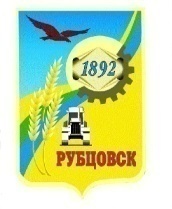 РУБЦОВСКИЙ ГОРОДСКОЙ СОВЕТ ДЕПУТАТОВАЛТАЙСКОГО КРАЯР Е Ш Е Н И Е________________№______                  г.РубцовскВ соответствии с Бюджетным кодексом Российской Федерации, Федеральным законом от 06.10.2003 № 131-ФЗ «Об общих принципах организации местного самоуправления в Российской Федерации», пунктом 2 части 1 статьи 26 Устава муниципального образования город Рубцовск Алтайского края, Положением о бюджетном процессе и финансовом контроле в муниципальном образовании город Рубцовск Алтайского края, утвержденным решением Рубцовского городского Совета депутатов Алтайского края от 15.10.2020 № 520, Рубцовский городской Совет депутатов Алтайского края Р Е Ш И Л:Статья 1. Основные характеристики бюджета муниципального образования город Рубцовск Алтайского края на 2021 год1. Утвердить основные характеристики бюджета муниципального образования город Рубцовск Алтайского края (далее – бюджет города) на 2021 год:1) прогнозируемый общий объем доходов бюджета города – 1 819 678,0 тыс.рублей, в том числе собственные доходы без учета финансовой помощи из краевого бюджета – 518 960,0 тыс.рублей, объем межбюджетных трансфертов, получаемых из краевого бюджета, – 1 300 718,0 тыс.рублей;2) общий объем расходов бюджета города – 1 869 678,0 тыс.рублей; 3) предельный объем муниципального долга на 2021 год в размере 518 360,0 тыс.рублей;4) верхний предел муниципального внутреннего долга на 1 января 2022 года в сумме 215 974,3 тыс.рублей, в том числе верхний предел долга по муниципальным гарантиям – 0,0 тыс.рублей; 5) дефицит бюджета города в сумме 50 000,0 тыс.рублей.2. Утвердить источники финансирования дефицита бюджета города на 2021 год согласно приложению 1 к настоящему решению Рубцовского городского Совета депутатов Алтайского края (далее – Решение).Статья 2. Нормативы отчислений доходов в бюджет города на 2021 годУтвердить нормативы отчислений доходов в бюджет города на 2021 год согласно приложению 2 к настоящему Решению.Статья 3. Главные администраторы доходов и главные администраторы источников финансирования дефицита бюджета города1. Утвердить перечень главных администраторов доходов бюджета города согласно приложению 3 к настоящему Решению.2. Утвердить перечень главных администраторов источников финансирования дефицита бюджета города согласно приложению 4 к настоящему Решению.Статья 4. Бюджетные ассигнования бюджета города на 2021 год1. Утвердить распределение бюджетных ассигнований:1) по разделам и подразделам классификации расходов бюджетов согласно приложению 5 к настоящему Решению;2) по вественной структуре расходов согласно приложению 6 к настоящему Решению;3) по целевым статьям (муниципальным программам и непрограммным направлениям деятельности), группам (группам и подгруппам) видов расходов классификации расходов бюджетов согласно приложению 7 к настоящему Решению.2. Утвердить общий объем бюджетных ассигнований, направляемых на исполнение публичных нормативных обязательств, в сумме 101 339,2 тыс.рублей. 3. В ходе исполнения бюджета города общий объем бюджетных ассигнований на исполнение публичных нормативных обязательств уточняется с учетом средств, поступивших из других бюджетов на эти цели сверх сумм, предусмотренных пунктом 2 данной статьи.4. Утвердить общий объем бюджетных ассигнований на создание муниципального дорожного фонда в сумме 62 068,0 тыс.рублей. Статья 5. Особенности исполнения бюджета города в 2021 году1. Размер финансирования и объем поступлений доходов в абсолютной сумме являются прогнозными. Размер финансирования зависит от поступления денежных средств в бюджет города.2. Установить, что в ходе исполнения бюджета города в 2021 году дополнительно к основаниям для внесения изменений в сводную бюджетную роспись, установленным бюджетным законодательством, в соответствии с распоряжениями Администрации города Рубцовска Алтайского края в сводную бюджетную роспись без внесения изменений в настоящее Решение могут быть внесены изменения:1) в случае перераспределения бюджетных ассигнований на финансовое обеспечение мероприятий, связанных с предотвращением влияния ухудшения экономической ситуации на развитие отраслей экономики, с профилактикой и устранением последствий распространения коронавирусной инфекции;2) в случае перераспределения бюджетных ассигнований между видами источников финансирования дефицита бюджета города;3) в случае получения дотаций из краевого бюджета.3. Установить, что внесение изменений в сводную бюджетную роспись без внесения изменений в настоящее Решение осуществляется в соответствии с решениями руководителя финансового органа по основаниям, предусмотренным пунктом 3 статьи 217 Бюджетного кодекса Российской Федерации, и следующим основаниям:1) в случае перераспределения бюджетных ассигнований между главными распорядителями бюджетных средств, в том числе связанного с изменением структуры органов местного самоуправления, функций и полномочий главных распорядителей, – в пределах объема бюджетных ассигнований;2) в случае перераспределения бюджетных ассигнований по отдельным разделам, подразделам, целевым статьям, группам (группам и подгруппам) видов расходов бюджета на оказание муниципальных услуг (выполнение работ) – в пределах общего объема бюджетных ассигнований, предусмотренных главному распорядителю бюджетных средств в текущем финансовом году на оказание муниципальных услуг (выполнение работ);3) в случае перераспределения бюджетных ассигнований в связи с внесением изменений в муниципальные программы муниципального образования город Рубцовск Алтайского края – в пределах объема бюджетных ассигнований на реализацию муниципальных программ муниципального образования город Рубцовск Алтайского края;4) в случае осуществления выплат, сокращающих долговые обязательства муниципального образования город Рубцовск Алтайского края в соответствии со статьей 96 Бюджетного кодекса Российской Федерации;5) в случае перераспределения бюджетных ассигнований между видами источников финансирования дефицита бюджета города в ходе исполнения бюджета города в пределах общего объема бюджетных ассигнований по источникам финансирования дефицита бюджета города, предусмотренных на 2021 год;6) в случае перераспределения бюджетных ассигнований на выполнение обязательств по финансированию мероприятий, осуществляемых с участием средств краевого и федерального бюджетов.4. При принятии и в случае изменения адресной инвестиционной программы муниципального образования город Рубцовск Алтайского края комитет по финансам, налоговой и кредитной политике Администрации города Рубцовска Алтайского края вправе вносить изменения в распределение бюджетных ассигнований, предусмотренных приложениями 5, 6, 7 к настоящему Решению, в части бюджетных ассигнований, предусмотренных на финансирование объектов адресной инвестиционной программы муниципального образования город Рубцовск Алтайского края.5. При внесении изменений в сводную бюджетную роспись уменьшение бюджетных ассигнований, предусмотренных на исполнение публичных нормативных обязательств и обслуживание муниципального долга, для увеличения иных бюджетных ассигнований без внесения изменений в настоящее Решение не допускается.6. Субсидии, субвенции, иные межбюджетные трансферты, в том числе не использованные на начало текущего финансового года их остатки, а также безвозмездные поступления от физических и юридических лиц, имеющие целевое назначение, фактически полученные при исполнении бюджета сверх утвержденных статьей 1 настоящего Решения доходов, направляются на увеличение расходов соответственно целям предоставления с внесением изменений в сводную бюджетную роспись без внесения изменений в настоящее Решение.7. Установить, что заключение и оплата органами исполнительной власти муниципального образования город Рубцовск Алтайского края и муниципальными казенными учреждениями муниципальных контрактов (договоров), исполнение которых осуществляется за счет средств бюджета города, производится в пределах доведенных им бюджетных ассигнований, утвержденных бюджетной росписью, если иное не установлено Бюджетным кодексом Российской Федерации, и с учетом принятых и неисполненных обязательств.8. Обязательства, вытекающие из муниципальных контрактов (договоров), исполнение которых осуществляется за счет средств бюджета города, и принятые к исполнению органами исполнительной власти муниципального образования город Рубцовск Алтайского края и муниципальными казенными учреждениями сверх бюджетных ассигнований, утвержденных бюджетной росписью, не подлежат оплате за счет средств бюджета города в 2021 году.Обязательства, вытекающие из договоров, заключенных муниципальными бюджетными и муниципальными автономными учреждениями, исполняются за счет средств указанных учреждений.9. Установить, что средства в объеме остатков субсидий, предоставленных в 2020 году бюджетным и автономным учреждениям на финансовое обеспечение выполнения муниципальных заданий на оказание муниципальных услуг (выполнение работ), образовавшихся в связи с не достижением установленных муниципальным заданием показателей, характеризующих объем муниципальных услуг (работ), подлежат возврату в бюджет города.10. Установить, что главные распорядители средств бюджета города в соответствии с Федеральным законом от 23 ноября 2009 года № 261-ФЗ «Об энергосбережении и повышении энергетической эффективности и о внесении изменений в отдельные законодательные акты Российской Федерации» формируют экономические и организационные основы стимулирования энергосбережения и повышения энергетической эффективности находящимися в их ведении муниципальными учреждениями.Статья 6. Особенности использования бюджетных ассигнований по обеспечению деятельности органов местного самоуправления, муниципальных учреждений.1. Установить, что при исполнении бюджета города к приоритетным видам расходов относятся:расчеты по обязательным платежам в бюджетную систему Российской Федерации и страховым взносам в государственные внебюджетные фонды;заработная плата;расходы, связанные с погашением муниципального долга;расходы муниципальных учреждений на оплату коммунальных услуг.2. Рекомендовать органам местного самоуправления, муниципальным учреждениям и организациям, финансируемым из бюджета города, не принимать решений, приводящих к увеличению численности муниципальных служащих, работников учреждений и других организаций бюджетной сферы. 	3. Руководители организаций всех организационно-правовых форм и муниципальных учреждений, являющихся получателями средств бюджета города, несут персональную ответственность за превышение фактических расходов над утвержденными ассигнованиями, предусмотренными бюджетной росписью 2021 года.Статья 7. Особенности исполнения бюджета города в 2021 году по средствам бюджета города, выданным на возвратной основе1. В порядке и случаях, предусмотренных законодательством Российской Федерации о судопроизводстве, об исполнительном производстве и о несостоятельности (банкротстве), в целях урегулирования задолженности должников по денежным обязательствам перед муниципальным образованием город Рубцовск Алтайского края по бюджетным средствам, выданным на возвратной основе, Администрация города Рубцовска Алтайского края вправе заключать мировые соглашения о предоставлении отсрочки, рассрочки погашения задолженности и (или) списания полностью (части) задолженности по начисленным пеням и штрафам, устанавливая условия урегулирования задолженности, а также о новации обязательства, об уступке права требования и переводе долга.2. Администрации города Рубцовска Алтайского края предоставить право проводить реструктуризацию задолженности юридических лиц по бюджетным кредитам в порядке и на условиях, устанавливаемых Администрацией города Рубцовска Алтайского края.3. Администрация города Рубцовска Алтайского края вправе списывать безнадежные к взысканию долги заемщиков по бюджетным кредитам, ранее предоставленным из бюджета города, в соответствии с Порядком, установленным Администрацией города Рубцовска Алтайского края.Статья 8. Муниципальные заимствования Утвердить программу внутренних заимствований муниципального образования город Рубцовск Алтайского края на 2021 год согласно приложению 8 к настоящему Решению. Муниципальные заимствования осуществляются с согласия Рубцовского городского Совета депутатов Алтайского края.Статья 9. Контроль за исполнением бюджета городаОрганы муниципального финансового контроля осуществляют контроль в отношении объектов муниципального финансового контроля за использованием средств бюджета города.В случае выявления нарушений нормативных правовых актов, регулирующих бюджетные правоотношения, органы муниципального финансового контроля вправе применить меры, предусмотренные законодательством Российской Федерации.Статья 10. Приведение муниципальных правовых актов городского округа в соответствие с настоящим РешениемМуниципальные правовые акты городского округа подлежат приведению в соответствие с настоящим Решением.Статья 11. Вступление в силу настоящего Решения1. Опубликовать настоящее Решение в газете «Местное время» и разместить на официальном сайте Администрации города Рубцовска Алтайского края в информационно-телекоммуникационной сети «Интернет».2. Настоящее Решение вступает в силу с 1 января 2021 года, за исключением статьи 10 настоящего Решения, которая вступает в силу со дня его официального опубликования.Статья 12. Контроль за исполнением настоящего РешенияКонтроль за исполнением настоящего Решения возложить на комитет Рубцовского городского Совета депутатов Алтайского края по экономической политике (А.Д. Гуньков)Председатель Рубцовского городскогоСовета депутатов Алтайского края					    В.Г.КурганскийГлава города Рубцовска						    Д.З. ФельдманО бюджете муниципального образования город Рубцовск Алтайского края на 2021 год